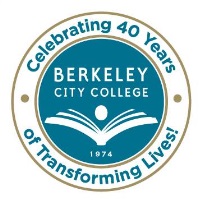 STUDENT EQUITY COMMITTEE
AGENDAWednesday, February 25, 20159:30 am – 11:30 amBCC Conference Room 451A/BChair:  Brenda Johnson
Agenda Review	                                                                      BrendaSpring 2015 Implementation and Evaluation Calendar                   CarlosBCC Scholars	                                                                     Carlos/FatimaFoster Youth/Students with Disabilities/ Veteran’s Affair              Fatima/Windy/JenniferOther Possible Equity Gaps (using five indicators)                         AllCampus Engagement/Focus Groups                                                Brenda/Carlos/DebbieNext Steps                                                                                                  Brenda			* * * * * * * * *~ Student Equity Planning meetings are open to the college community ~Our Mission:  Berkeley City College’s mission is to promote student success, to provide our diverse community with educational opportunities, and to transform lives.Our Vision:  Berkeley City College is a premier, diverse, student-centered learning community, dedicated to academic excellence, collaboration, innovation and transformation.